Занятие № 9    Задания и памятка для учащихсяТема: «Единицы  измерения площади. Соотношение между единицами площади. Арифметические действия с единицами площади. Письменное (+) и (-) ед. площади».Цель:  Закрепление знания соотношения единиц площади.Задачи:1.Учить: - сравнивать величины;-переводить из одних величин в другие;-складывать вычитать единицы площади-совершенствовать навыки решения задач на нахождение площади- умение решать задачи.2. Развивать логическое мышление внимание активность самостоятельность.3.Воспитывать дружелюбие, внимательное отношение друг к другу.Ход занятия:Что вы знаете о величине – площадь? ЧТО ТАКОЕ площадь? 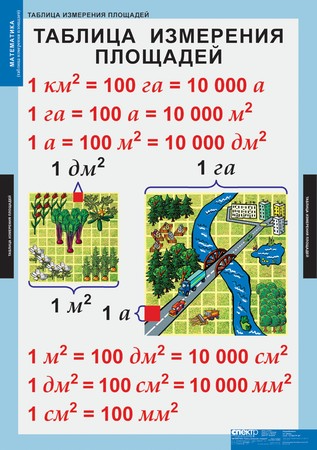 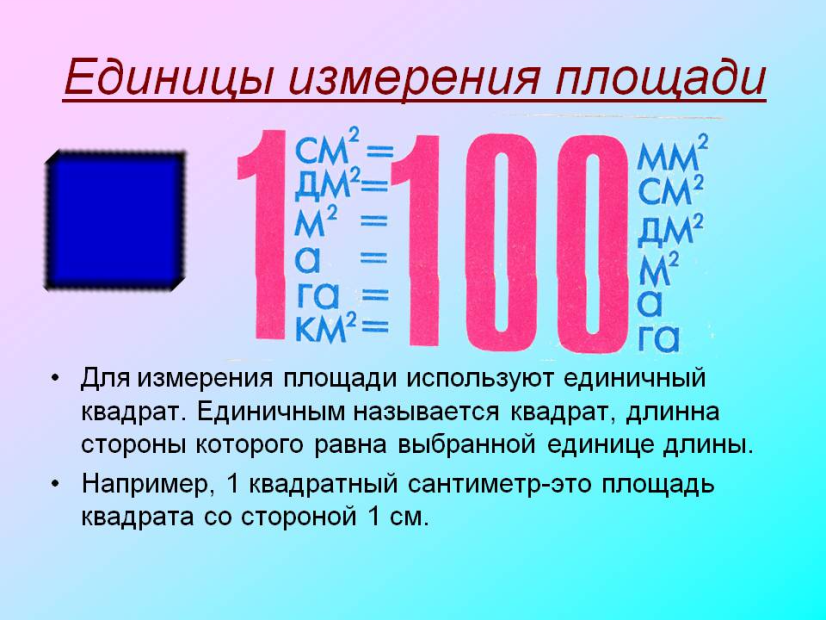 Практическая часть:№1.  Вырази в заданных единицах площади:                                                   4  = …. 		     9га 4 = ……                                        60 = ….                        20.000 кв.см = …. кв.м                                        2  520  =….             32 кв.см =…. кв.ммВыполни вычисления:2га  345=….                       4 8=……                      345 3=….Сравни:34.000 …34 га                 340 ….. 4 Найди часть от целого: от 36= ….                 от 4500 = …..                                 от 490.000= №2.Назовите геометрическую фигуру, которая может образоваться при  пересечении прямых линий, проходящих через улицы Панченко и Скрипникова, и Сухаревская и Мазурова?№3. Площадь прямоугольника 80.000 , его длина  .Найдите  его ширину. №4.  В одном фермерском хозяйстве ему показали поле площадью 2400000000 см2, а платье у него сшито из куска материи площадью 5000000 мм2. Я вот всё думаю, что я не так посчитал?№5.Дан прямоугольник АВСД, площадь которого равна 15 . Длина прямоугольника 5 см. Вычислите Р этого прямоугольника.№6.Ширина прямоугольника 8 см, а длина в 3 раза больше. Найдите Р и S прямоугольника.№7.Площадь прямоугольника 24 , одна из длин сторон равна  его четвёртой части. Начертите прямоугольник, вычислите его Р.№8.Площадь прямоугольника  12 , а ширина- 3см. Начертите квадрат, сторона которого равна длине прямоугольника. Вычислите Р квадрата.№9. Площадь прямоугольника 520 , а его длина 40 см. На сколько см ширина прямоугольника  меньше длины? Начерти ломаную с такими же звеньями как длины сторон прямоугольника.№10. Начерти 3 варианта прямоугольника, площадь которого равна 6 . Вычисли их периметр.